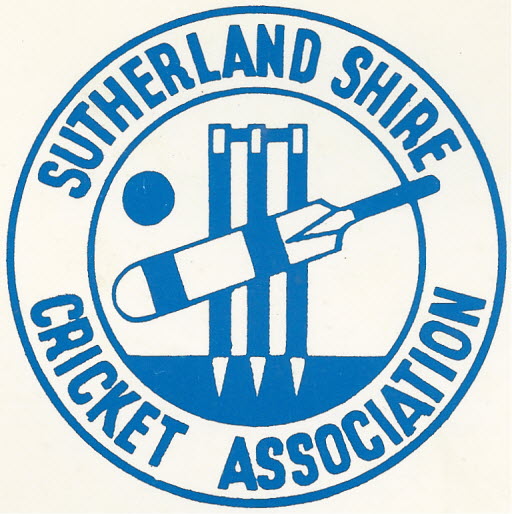 2022-23 season Playing conditions(AS AMendED 19 JULY 2022)The Playing Conditions set down in this document are to be read in conjunction with the Rules of the Sutherland Shire Cricket Association (‘the Association’), the By-Laws of the Association, and the Marylebone Cricket Club (MCC) Laws of Cricket. They are applicable to all competition matches sanctioned by the Association.These Playing Conditions are to operate from 1 September 2022.Table of ContentsLaws of Cricket	5Spirit of Cricket and Association Code of Conduct	51.	Law 1 – The Players	51.1.	| Eligible Players	51.2.	| Minimum Number of Players	51.3.	| Requesting a one-day match due to insufficient players	51.4.	| Protection of young bowlers	61.5.	| Attire	62.	Law 2 – The Umpires	62.1.	| Official umpires	72.2.	| Duty umpires	72.3.	| Absence of umpires	82.4.	| Fitness of conditions for play	83.	Law 3 – The Scorers	84.	Law 4 – The Ball	84.1.	| Dimensions and type of ball	84.2.	| New Ball	84.3.	| Ball lost or becoming unfit for play	94.4.	| Ball in use at the conclusion of the first day’s play	95.	Law 5 – The Bat	96.	Law 6 – The Pitch	97.	Law 7 – The Creases	98.	Law 8 – The Wickets	98.1.	.	Error! Bookmark not defined.9.	Law 9 – Preparation and Maintenance of the Playing Area	99.1.	| Sweeping	99.2.	| Preparation of the ground	1010.	Law 10 – Covering the Pitch	1011.	Law 11 – Intervals	1012.	Law 12 – Start of Play; Cessation of Play	1012.1.	| Last hour of Match	1013.	Law 13 – Innings	1013.1.	| The toss	1013.2.	| The toss – late start	1014.	Law 14 – The Follow-On	1015.	Law 15 – Declaration and Forfeiture	1016.	Law 16 – The Result	1117.	Law 17 – The Over	1118.	Law 18 – Scoring Runs	1119.	Law 19 – Boundaries	1119.1.	| Boundary of the playing area	1119.2.	| Runs scored for boundaries	1120.	Law 20 – Dead Ball	1121.	Law 21 – No Ball	1121.1.	| Non-Turf Pitches – No Balls	1122.	Law 22 – Wide Ball	1123.	Law 23 – Bye and Leg Bye	1224.	Law 24 – Fielders’ Absence; Substitutes	1224.1.	| Substitute Fielders	1225.	Law 25 – Batsman’s Innings; Runners	1226.	Law 26 – Practice on the field	1227.	Law 27 – The Wicket-keeper	1228.	Law 28 – The Fielder	1229.	Law 29 – The Wicket is Broken	1230.	Law 30 – Batsman Out of His/Her Ground	1232.	Law 32 – Bowled	1233.	Law 33 – Caught	1234.	Law 34 – Hit the Ball Twice	1235.	Law 35 – Hit Wicket	1336.	Law 36 – Leg Before Wicket	1337.	Law 37 – Obstructing the Field	1338.	Law 38 – Run Out	1339.	Law 39 – Stumped	1340.	Law 40 – Timed Out	1341.	Law 41 – Unfair Play	1341.1.	| Bowling of dangerous and unfair non-pitching deliveries	1341.2.	| Condition of the ball	1342.	Law 42 – Players’ Conduct	1442.1.	| Inapplicability of Law 42	1442.2.	| Alcohol and Smoking	1543.	Two-Day Matches	1543.1.	| Match format	1543.2.	| Player nominations	1543.3.	| Playing times	1543.4.	Inclement weather	1543.5.	Over Rate	1543.6.	| Interruptions to play	1643.7.	| Match abandoned	1643.8.	| Outright results	1643.9.	| Minimum Batting Time	1643.10.	| Overs Not Bowled	1644.	One Day Matches	1744.1.	| Match Format	1744.2.	| Player nominations	1744.3.	| Playing times	1744.4.	| Bowling restrictions	1744.5.	| Interruptions to play	1844.6.	| Match Abandoned	1844.7.	| Overs not bowled	1844.8.	| Bonus points	1845.	20 Over (T20) Matches	1845.1.	| Match Format	1845.2.	| Player nominations	1945.3.	| Playing times	1945.4.	| Bowling restrictions	1945.5.	| Interruptions to play	1945.6.	| Match Abandoned	2045.7.	| Overs not bowled	2045.8.	| Bonus points	2046.	Playing Conditions for Finals (excluding 20 Over Competition)	2046.1.	| The Toss	2046.2.	45.2 | Interruptions to Play	2046.3.	| Abandonment of Day 1	2046.4.	| The Result	2146.5.	| Umpire’s Fees	2147.	Playing Conditions for 20 Over (T20) Finals	2147.1.	| The Toss	2147.2.	| Interruptions to Play	2147.3.	| Abandonment of	2147.4.	| The Result	2148.	Match Result Points	2149.	Storage of equipment during play	2249.1.	| Bowler fielding on the boundary	2249.2.	| Bowler fielding in the infield	2249.3.	| Wicketkeeper/Fielder’s Helmet	22Schedule 1 – Code of Conduct	23Section 1 | Provision and purpose of the Code of Conduct	23Section 2 | Application	23Section 3 | Complaints	23Section 4 | Rules of the Code	24Section 5 | The Judiciary Committee	25Section 6 | Penalties for breaches of the Code	26Section 7 | Restrictions	27Section 8 | Record Keeping	27Schedule 2 – Protection of Young Bowlers	28Schedule 3 – Fines and Penalties	30Appendix 1 – Two Day Match – Summary Table	32Appendix 2 – One Day Match – Summary Table	33Appendix 3 – 20 Over (T20) Match – Summary Table	34Playing ConditionsLaws of CricketThe MCC Laws of Cricket 2017 Code (2nd Edition – 2019) [“the Laws”] apply to all matches sanctioned by the Association. In the event of a conflict between the Laws and the Playing Conditions, the Playing Conditions take precedence.In these Playing Conditions “No Changes” means no changes to the Laws and they apply as written.Spirit of Cricket and Association Code of ConductPlayers, umpires and officials must act in a way consistent with the Preamble of the Laws and will follow the Association’s Code of Conduct prescribed at Schedule 1.Law 1 – The Players| Eligible PlayersAll team members nominated to play in an Association competition match (including substitute fielders) must be registered members of the Association. All team members nominated to play in an Association competition match in a particular grade (including substitute fielders) must be eligible to play in that grade. | Minimum Number of PlayersA team may not take part in a match with fewer than six eligible players. A team must forfeit the match if they do not have six players present at the required time. To commence fielding, six eligible players must be present at the prescribed start of play and throughout the duration of the fielding innings. To commence batting, five eligible players must be present at the prescribed start of play. However, should the fourth wicket be lost with no further batsmen available, the game will be considered to be forfeited. Clarifying Note: 	Previously dismissed batsmen and fielders temporarily absent from the field will be considered ‘present’ for the purposes of this Playing Condition.| Requesting a one-day match due to insufficient playersIf a team can only field the minimum number of players for one day of a two-day match, the team may request that the match be played as a one-day match on the applicable day.The captain of the forfeiting team must seek the approval of the opposing captain. If the two captains do not agree, the match will be forfeited.If the captains agree, the captain of the forfeiting team must seek approval from the Secretary to play the match as a one-day match.If the Association approves the request:Three (3) competition points will be allocated to the non-forfeiting teamThe match will be played as a 30 over per side one day fixture, with the winning team receiving three (3) competition points and the losing side receiving one (1) competition point.| Protection of young bowlersPlayers under the age of 19 may only bowl as permitted under Cricket Australia’s guidelines (see Schedule 2).Where a player under the age of 19 has played in another match (in a Cricket NSW-affiliated association) on the same day as an Association match in which they intend to bowl, overs previously bowled will count towards the player’s daily allotment under the Cricket Australia guidelines.It is the captain’s responsibility to ensure no bowler breaches the Cricket Australia guidelines, and to inform the umpires of any restrictions and overs previously bowled.| AttireAll players must wear proper cricketing attire. This consists of a collared shirt, long trousers, socks and enclosed footwear, and may include sweaters, caps or hats as desired.All clothing must be predominantly white or cream in colour.Single coloured shoes, other than white, are not permitted.Unless the match is being played on a turf wicket, shoes with attached sprigs, bars, studs or spikes must not be worn.Official club playing shirt designs must be submitted to the Executive for review and approval and should be resubmitted if significant changes are made to the design.Players shall not wear shirts featuring designs or motifs that have not been approved by the Executive.Infringement of subsections 1.5.1, 1.5.2, 1.5.3, 1.5.4, and 1.5.6 of the Playing Conditions will result in a fine, as prescribed in Schedule 3.It is the duty of the umpire to warn any player regarding breaches of subsections 1.5.1, 1.5.2, 1.5.3, 1.5.4, and 1.5.6 of the Playing Conditions.If the warning of an umpire is ignored, the umpire should bring the matter to the notice of both captains and submit a report through his Secretary to the Executive Committee.Law 2 – The UmpiresLaw 2.10 of the MCC Laws of Cricket 2017 Code (2nd Edition – 2019) (Umpires changing ends) shall not apply. The umpires shall not change ends during the match.| Official umpiresIn Association matches, the Sutherland Shire Cricket Umpires Association Appointments Board (“Appointments Board”) will appoint official umpires.If a match with an official umpire is completed on the first day only, the Appointments Board may transfer the affected umpire to any match where one official umpire has been appointed.No umpire may be transferred to a match where there is no official umpire in attendance.	At the conclusion of a match to which an official umpire has been appointed, each team must pay umpire’s fees as appropriate. 	If making such a payment is not possible at the conclusion of the match, the fees must be paid within seven days. | Duty umpiresUnless otherwise directed, a team from each grade will be appointed to undertake umpiring duty in each round.The designated duty teams must provide at least two umpires per match per day. Matches at which duty teams are to officiate will be published in the official draw unless otherwise advised.It is the responsibility of the duty team (or club) to allocate umpires to each match. Duty umpires may interchange as desired.When an official umpire is in attendance, duty umpires will umpire at the striker’s end (i.e., square leg) only.Duty umpires must be in attendance 30 minutes before the scheduled commencement time, to check that stumps have been set up correctly and check boundaries for distance and equality.Duty umpires have the authority of official umpires and are required to report to the Association any player or team infringing the Laws, Spirit of Cricket, or Association rules or Playing Conditions.With Association approval, former registered players who are legitimate club members with an awareness of the Laws and Playing Conditions may deputise as umpires for duty team players. Their responsibilities are the same as registered players acting as a duty umpire and the club is accountable for their actions or inactions. Registered players from other grades may fulfil duty umpiring obligations.Duty umpires must clearly print their name at the top of the page of the scorebook, for reporting in Play HQ.	Members of duty teams who are qualified umpires and are appointed to officiate at a match by the SSCUA are entitled to a fee as prescribed.Duty teams will receive a maximum of six points for each round of umpiring duty. Teams failing to comply with duty team conditions will incur penalties as per Schedule 3.Duty teams not complying with duty umpiring conditions are required to submit a detailed written report within seven days.Teams and/or clubs not complying with the spirit of duty team responsibilities will render themselves liable to disaffiliation.The minimum dress standard for duty umpires is a light-coloured shirt, shorts and enclosed footwear. Red tonings are not permitted.| Absence of umpiresIn the event of appointed or duty umpires being absent, the appointment of others to take their place will be at the discretion of the captains of the teams concerned. If captains fail to agree, an officer of the Association will make the appointment. Their decision is final.| Fitness of conditions for playIn Association matches, official umpires have sole discretion in deciding whether conditions are fit for play. For games which have not been assigned official umpires, captains must agree on whether conditions are fit for play. If the captains disagree, the duty umpires should decide. If the duty umpires disagree, play is suspended or remains suspended.In the event that a lightning flash occurs and is followed by thunder within 30 seconds, play must cease immediately. Play must not resume until 30 minutes after the last such lightning flash that was followed by thunder within 30 seconds.Law 3 – The ScorersNo changesLaw 4 – The BallAt the taking of a wicket, or at any interval for drinks, the player who last fielded the ball will be responsible for placing it next to the stumps at the end of the pitch where the next ball/over will be bowled. | Dimensions and type of ballThe type of ball to be used in Association competition matches will be determined by the Executive Committee prior to the commencement of each season and notified at the Adjourned Annual General Meeting.The Association retains the right to nominate that affiliated clubs purchase balls from a particular source.	Each team must provide a new ball for each match.	Each team must have a suitable replacement in readiness, if required.| New BallUnless otherwise agreed to before the toss, either captain may demand a new ball at the start of each innings.	After 200 runs have been scored, the captain of the fielding side has the right to use a new ball or a ball of suitable quality.| Ball lost or becoming unfit for playIn the event of a ball being lost during play or, in the opinion of the umpires, becoming unfit for play, the umpires must allow it to be replaced by one that, in their opinion, has had a similar amount of wear. If the ball is to be replaced, the umpires must inform the batsman.The replacement ball should be of a make and quality approved by the Association.Clarifying Note: If it is not possible to ascertain the make and quality of a proposed replacement ball as a result of natural wear and tear, captains (or their representatives) may agree to use it nonetheless, provided it otherwise meets the criteria as set out in Law 4 of the Laws.| Ball in use at the conclusion of the first day’s playAt the conclusion of the session, or if play is suspended for ground, weather, light or any other reason, the fielding captain shall place the ball in a plastic bag carried by an umpire and provide it to an umpire to maintain the integrity of the ball. Law 5 – The BatNo changesLaw 6 – The PitchNo ChangesLaw 7 – The CreasesNo ChangesLaw 8 – The Wickets | The StumpsEach umpire shall be responsible for the maintenance of the set of stumps at their end of the pitch prior and during the match. Each umpire will be required to set up the stumps at their end prior to the time of the toss. The match stumps are not be used for the purpose of player warm-ups. Additionally, the responsible umpire will be the only person allowed to remake the stumps during play. Where only one umpire is appointed, they shall be responsible for both sets of stumps. Law 9 – Preparation and Maintenance of the Playing Area| SweepingWhere a match is played on a non-turf pitch, the pitch may be swept during the progress of the game, at the discretion of the captains or, if they disagree, the umpires.| Preparation of the groundIt is the responsibility of both teams to carry out remedial work in an attempt to make the ground fit for play. Both teams are to provide genuine and constructive assistance in carrying out the remedial work.Law 10 – Covering the PitchNo ChangesLaw 11 – IntervalsNo ChangesLaw 12 – Start of Play; Cessation of Play| Last hour of Match	All Clauses relating to the number of overs to be bowled in the last hour of a match do not apply in Association competitions.SSCA standard match requirement for minimum 15 overs per hour shall apply - see Law 43.3.4Law 13 – Innings| The tossAt the coin toss, each umpire and both captains must maintain physical distancing requirements (1.5m) with the umpire to supply their own coin and be responsible for the toss of the coin. The away team captain shall call. Physical team sheets shall be used and be available for perusal at the toss. Prior to the toss each captain shall show the opposing captain and the umpires the team sheet for their team. An umpire shall take a photograph of both team sheets prior to the toss. The umpire shall keep the photograph of both team sheets until the end of the season. It is an option for either captain to take a photograph of the opposition team sheet. Each captain shall retain their team sheet for the duration of the match. | The toss – late startIn any match, the side responsible for a late start forfeits the right to choose whether to bat or field. 	A side is deemed responsible for a late start if, at the time for the toss (i.e., no later than 15 minutes before the scheduled time for the start of play), their boundary markers and stumps are not in place, their scorebook or kit is not available, or they are unwilling to carry out the toss.In the event the toss is carried out and no play takes place on Day 1, that toss will be disregarded, and a further toss carried out prior to the start of play on Day 2. A team may be changed without the consent of the opposing captain up to the time of the second toss.Law 14 – The Follow-OnNo ChangesLaw 15 – Declaration and ForfeitureNo ChangesLaw 16 – The ResultNo ChangesLaw 17 – The OverNo ChangesLaw 18 – Scoring RunsNo ChangesClarifying Note:	Batters can no longer “cross” while a catch is being taken and the new batter must take strike when they arrive at the creaseLaw 19 – Boundaries | Boundary of the playing areaBefore the toss for innings, the umpires will agree with both captains on the boundary of the playing area. In the absence of a boundary fence or white boundary line, flags, plastic domes or witches’ hats should mark the boundary. The imaginary straight line joining such points will be regarded as the boundaryEach side must provide a minimum of eight boundary markers.The ball striking an obstacle or person within the playing area will not be regarded as a boundary unless so decided by the captains and umpires before the toss for innings.| Runs scored for boundariesIn exceptional circumstances and before the toss for innings, the umpires may agree with both captains the runs to be allowed for boundaries and in deciding the allowance for them.Clarifying Note:	Clause 19.2.1 provides for captains to agree a number of runs be awarded should an obstruction on the field of play be struck by the ball.Law 20 – Dead BallNo ChangesLaw 21 – No Ball| Non-Turf Pitches – No Balls	Where a non-turf pitch is used, any ball bowled and pitching off such pitch on either side of it is held to be a No Ball.Clarifying Note:  Where a non-turf pitch is not flush with the surrounding ground, a ball striking the edge of the pitch will be considered to be a No Ball.Law 22 – Wide BallNo ChangesClarifying Note: 	If a batsman moves during the delivery of a ball the Umpires need to assess a wide based on the batters’ position when trying to hit the ball before calling wide.Law 23 – Bye and Leg ByeNo ChangesLaw 24 – Fielders’ Absence; Substitutes| Substitute FieldersSubstitute fielders must be members of the club they are substituting for and must be registered with the Association.	Unless prior approval from the Secretary has been sought, no player may substitute field in a grade in which they are not eligible to play. 	A team may not field more than three substitute fielders at the same time.Law 25 – Batsman’s Innings; RunnersNo ChangesClarifying Note:	Striker can hit a ball that is off the pitch ifit is safe for batter and fielders (batters and fielders)the ball is still movingsome part of the striker remains on the pitch (i.e. at least a foot must remain on the pitch)Law 26 – Practice on the fieldNo ChangesLaw 27 – The WicketkeeperNo ChangesLaw 28 – The FielderNo ChangesLaw 29 – The Wicket is BrokenNo ChangesClarifying Note: 	If a striker does not have their helmet strap done up and helmet falls off and hits the wicket – striker is out (i.e. is not considered detached equipment) Law 30 – Batsman Out of His/Her GroundNo ChangesLaw 31 – AppealsNo ChangesLaw 32 – BowledNo ChangesLaw 33 – CaughtNo ChangesLaw 34 – Hit the Ball TwiceNo ChangesLaw 35 – Hit WicketNo ChangesLaw 36 – Leg Before WicketNo ChangesLaw 37 – Obstructing the FieldNo ChangesLaw 38 – Run OutNo ChangesLaw 39 – StumpedNo ChangesLaw 40 – Timed OutNo ChangesClarifying Note:	Reinforcement that an incoming batter must be ready to receive the ball within 3 minutes of a wicket (dismissal or retirement) Law 41 – Unfair Play| Bowling of dangerous and unfair non-pitching deliveriesAny delivery which passes or would have passed above the waist height of the striker, standing upright at the crease, on the full, must be called a No Ball. Any delivery which passes or would have passed above the waist height of the striker, standing upright at the crease, on the full, is deemed dangerous and unfair if in the opinion of the bowler’s end umpire, it is likely to inflict physical injury on the striker. In the event of a bowler bowling a ball as described in clause 41.1.2 above, the umpire at the bowler’s end must, in the first instance, call and signal ‘no ball’ and, when the ball is dead, caution the bowler. The caution applies throughout the innings. The umpire must inform the other umpire, the captain of the fielding side and the batsmen at the wicket of what has occurred.Any subsequent delivery as defined in 41.1.2 above in the same innings will attract a final warning.In the event of a third such delivery in the innings the bowler will not be allowed to bowl again in that innings. The over must be completed by another bowler who did not bowl the previous over and may not bowl the following over.The umpire must report the occurrence to the other umpire, the batsmen at the wicket and as soon as possible to the captain of the batting side and the Association Executive. | Condition of the ball| Umpire(s) inspecting the ballShould the umpire need to inspect the ball, the fielding captain should be instructed to present the ball to the umpire who will then visually inspect the condition of the ball. Should any repair work be required, or the umpire wishes to further inspect the shape of the ball, they may undertake this work personally. However, umpire(s) should sanitise their hands immediately before and after completing the work on the ball. | Changing the condition of the ballIt is an offence for any player to take any action which changes the condition of the ball. Except in carrying out their normal duties, a batsman is not allowed to wilfully damage the ball other than, when the ball is in play, in striking it with the bat. A fielder may, however: polish the ball on their clothing provided that no artificial substance or saliva is used and that such polishing wastes no time. remove mud from the ball under the supervision of an umpire. dry a wet ball on a piece of cloth that has been approved by the umpires. Saliva must not be used to polish cricket balls (or any other equipment).Sweat from the face, neck or arms may be used.| Enforcement ProceduresIf the umpires believe that saliva has been applied to the ball, the umpires shall:If it is a first instance during an innings, summon the captain of the fielding side and issue a first warning. If it is a second instance during an innings, summon the captain of the fielding side and issue a second and final warning and warn the captain of the fielding side that any further such offence by any member of the team during the innings shall result in the award of 5 Penalty runs to the batting side. If it is a third or subsequent instance, award 5 Penalty runs to the batting side.The ball shall not be changed, but the umpires shall wipe the ball with an appropriate cloth. The umpire(s) shall report the occurrence of a third or subsequent instance as soon as possible after the match to the Executive of the Sutherland Shire Cricket Association, who shall take such further action against the player, the captain, any other individuals concerned and, if appropriate, the team.Law 42 – Players’ Conduct| Inapplicability of Law 42Law 42 does not apply in Association matches; it is replaced by the Association Code of Conduct (See Schedule 1)| Alcohol and Smoking The drinking of alcohol by players, scorers and officials during Association matches is not permitted. Smoking on the field of play during a match is not permitted. 	A player reported for not complying with this requirement will result in the player being dealt with as per the Code of Conduct (see Schedule 1)Two-Day MatchesNote: A summary table of Playing Conditions for Two Day Matches is included at Appendix 1.| Match formatTwo-day matches will constitute of 60 overs per team, with the team scoring the most runs being declared the winner.| Player nominations43.2.1	Up to 13 players may be nominated on the team sheet exchanged prior to the commencement of the match.43.2.2	Up to 11 players may bat or bowl in any given innings. As per the Laws, no more than 11 players may field at any given time.Clarifying Note:	For the purposes of this Playing Condition, the wicketkeeper at the start of play is considered to be a ‘bowler’.| Playing times	Matches commence at 1:15pm and conclude at 5:25pm (unless a result has already been achieved).	A drinks break, of ten minutes duration, may be taken after either 30 overs have been bowled (i.e., the midpoint of the allocated overs) or at 3:15pm (i.e. the midpoint of the playing time).	Additional drinks break(s) may be taken when required by playing conditions. Both captains must agree to the timing of additional drinks breaks before the start of play.Additional drinks breaks will apply to both days if applied on day 1Unless a result is achieved earlier, any playing time lost for additional drinks breaks is to be made up with play to continue after the scheduled playing time until no later than 6:00pm| Inclement weatherUnless a result is achieved earlier, any playing time lost for inclement weather can be made up with play to continue after the scheduled playing time until no later than 6:00pmFor the additional playing time to be utilised both captains must agree to an extension prior to the commencement of the match.If there is no agreement play will conclude at 5:25pm| Over RateDuring the match, a minimum of 15 overs must be bowled per hour.| Interruptions to playIf there is an interruption to play during the innings of a team batting first, the allotted overs for each team will be reduced by one for every eight minutes of playing time lost. This may result in the team batting first continuing its innings on Day 2.If captains disagree on whether play can take place on Day 1, both teams must stay at the ground for at least two hours before play is abandoned for the day, or until the captains reach agreement.Clarifying Note:	Should no play take place on Day 1, the match will be played on Day 2 as a 30 over match.| Match abandonedIf interruptions to play prevent the team batting second from facing its allotted overs by the scheduled finish time on Day 2, the match will be abandoned (unless a result has already been achieved).If interruptions to play result in less than 25 overs having been completed by each side, the match will be abandoned (unless a result has already been achieved).Clarifying Note: 	If a team is dismissed or declares its innings closed having faced less than 25 overs, it will be considered to have been completed for the purposes of 43.5.2. | Outright resultsIf playing time remains after a result has been achieved, play may continue if either captain believes that an outright (i.e., second innings) result may be possible.If play continues, the match will conclude at the scheduled finishing time, unless captains decide that an outright result is no longer possible. There is no limit to the number of overs faced by a team in its second innings of the match.| Minimum Batting TimeIf an innings ends on Day 1 with less than 25 minutes remaining before the scheduled finishing time (i.e., 5:00pm), play will conclude for the day.Clarifying Note: 	On Day 2, the Laws shall apply if, in the opinion of either captain, a result may be reached.| Overs Not BowledIf up to two of the allotted overs have not been bowled at the scheduled finishing time (i.e., 58 or 59 overs bowled, assuming no loss of time), play will be extended to allow the overs to be bowled.If more than two of the allotted overs have not been bowled at the scheduled finishing time (i.e., 57 or less overs bowled, assuming no loss of time), play will continue until the full allotment is bowled (unless the team batting first is dismissed or declares its innings closed). The team batting second shall only receive the same number of overs that they had bowled at the scheduled finish time on day one.Clarifying Note:	Prior to imposing the penalty at 43.8.2, umpires should take into consideration whether either team (or both) have been responsible for the delays (e.g., through deliberate time wasting, a late start, extended drinks breaks etc.)One Day MatchesNote: A summary table of Playing Conditions for One Day Matches is included at Appendix 2.| Match FormatOne day matches will constitute of 30 overs per team, with the team scoring the most runs being declared the winner.If the team batting first is dismissed or declares its innings closed in fewer than its full quota of overs, the team batting second is still entitled to its full quota of overs.One day matches are single innings only (i.e., there is no scope for a second innings, or outright results)| Player nominationsUp to 12 players may be nominated on the team sheet exchanged prior to the commencement of the match.Up to 11 players may bat or bowl in any given innings. Clarifying Note:	For the purposes of this Playing Condition, the wicketkeeper at the start of play is considered to be a ‘bowler’.| Playing timesMatches will commence at 1:15pm and conclude at 5:30pm (unless a result has already been achieved). There will be a 15 minute interval for a change of innings.Unless play is interrupted, the first innings will conclude no later than 3:15pm, with the second innings commencing no later than 3:30pm.DeletedAdditional drinks break(s) may be taken when required by playing conditions. Both captains must agree to the timing of additional drinks breaks before the start of play.Unless a result is achieved earlier, any playing time lost for additional drinks breaks is to be made up with play to continue after the scheduled playing time until no later than 6:00pm| Bowling restrictionsA bowler may bowl up to six (6) overs in an innings, unless otherwise restricted by provisions at Schedule 2.Clarifying Note:	Where a match has been shortened and the number of overs is not divisible by five (5), for the purpose of calculating the number of overs to be bowled by each bowler, the number of overs is rounded up to the next number of overs divisible by 5. This is then the maximum number of overs that any one bowler can bowl.”Example: If the number of overs is reduced to 23 overs per team, round 23 up to 25 and divide by 5. The maximum number of overs by any one bowler is 5.| Interruptions to playIf there is an interruption to play during the innings of a team batting first, the allotted overs for each team will be reduced by one for every eight minutes of playing time lost. If captains disagree on whether play can take place, both teams must stay at the ground for at least two hours before play is abandoned for the day, or until the captains reach agreement.| Match AbandonedIf interruptions to play prevent the team batting second from facing its allotted overs by the scheduled finish time, the match will be abandoned (unless a result has already been achieved).If interruptions to play result in less than 20 overs having been completed by each side, the match will be abandoned (unless a result has already been achieved).Clarifying Note: If a team is dismissed or declares its innings closed having faced less than 20 overs, it will be considered to have been completed for the purposes of 44.6.2. | Overs not bowledIf the allotted overs have not been completed by the bowling team by the scheduled time for the innings break, play will continue until the full allotment is bowled (unless the team batting first is dismissed or declares its innings closed). The team batting second will only face the number of overs completed by the scheduled time for the innings break.Clarifying Note:	Prior to imposing the penalty at 44.7.2, umpires should take into consideration whether either team (or both) have been responsible for the delays (e.g., through deliberate time wasting, a late start, extended drinks breaks etc.)| Bonus pointsDeleted20 Over (T20) Matches Note: A summary table of Playing Conditions for 20 Over (T20) Matches is included at Appendix 3.| Match Format20 Over (T20) matches will constitute of 20 overs per team, with the team scoring the most runs being declared the winner.If the team batting first is dismissed or declares its innings closed in fewer than its full quota of overs, the team batting second is still entitled to its full quota of overs.20 Over (T20) matches are single innings only (i.e., there is no scope for a second innings, or outright results)| Player nominationsUp to 10 players may be nominated on the team sheet exchanged prior to the commencement of the match.A minimum 7 players are required to  Up to 9 players may bat or bowl in any given innings. Clarifying Note:	For the purposes of this Playing Condition, the wicketkeeper at the start of play is considered to be a ‘bowler’.| Playing timesMatches will commence at 1:30 pm and conclude at 4:20pm (unless a result has already been achieved). There will be a 10 minute interval for a change of innings.Unless play is interrupted, the first innings will conclude no later than 2:50pm, with the second innings commencing no later than 3:00pm.DeletedAdditional drinks break(s) may be taken when required by playing conditions. Both captains must agree to the timing of additional drinks breaks before the start of play.Unless a result is achieved earlier, any playing time lost for additional drinks breaks is to be made up with play to continue after the scheduled playing time until no later than 4:30pm| Bowling restrictions	A bowler may bowl up to four (4) overs in an innings, unless otherwise restricted by provisions at Schedule 3.Clarifying Note:	Where a match has been shortened and the number of overs is not divisible by five (5), for the purpose of calculating the number of overs to be bowled by each bowler, the number of overs is rounded up to the next number of overs divisible by 5. This is then the maximum number of overs that any one bowler can bowl.”Example: If the number of overs is reduced to 13 overs per team, round 13 up to 15 and divide by 5. The maximum number of overs by any one bowler is 3.| Interruptions to playIf there is an interruption to play during the innings of a team batting first, the allotted overs for each team will be reduced by one for every eight minutes of playing time lost. If captains disagree on whether play can take place, both teams must stay at the ground for at least 90 minutes before play is abandoned for the day, or until the captains reach agreement.| Match AbandonedIf interruptions to play prevent the team batting second from facing its allotted overs by the scheduled finish time, the match will be abandoned (unless a result has already been achieved).If interruptions to play result in less than 10 overs having been completed by each side, the match will be abandoned (unless a result has already been achieved).Clarifying Note: 	If a team is dismissed or declares its innings closed having faced less than 10 overs, it will be considered to have been completed for the purposes of 44.6.2. | Overs not bowledIf the allotted overs have not been completed by the bowling team by the scheduled time for the innings break, play will continue until the full allotment is bowled (unless the team batting first is dismissed or declares its innings closed). The team batting second will only face the number of overs completed by the scheduled time for the innings break.Clarifying Note: 	Prior to imposing the penalty at 45.7.2, umpires should take into consideration whether either team (or both) have been responsible for the delays (e.g., through deliberate time wasting, a late start, extended drinks breaks etc.)| Bonus pointsNot applicablePlaying Conditions for Finals (excluding 20 Over Competition)Note: Unless otherwise stated, the Playing Conditions for finals will be those set out in the Two Day Matches section.| The TossThe team higher on the table will have the choice to either toss or call.| Interruptions to PlayIn the event of interruptions to play, umpires may decide to continue play until 6:45pm on either (or both) days of a semi-final or final.| Abandonment of Day 1Should no play take place on the first day, the match shall be played on the second day as a 30 over one day fixture.Unless otherwise stated, the Playing Conditions for a 30 over one day fixture will be those set out in the One Day Matches section.	Playing times for a 30 over one day fixture will be 1:15pm to 5:30pm, with a 15 minute innings break. Unless further time is lost, the first innings should conclude no later than 3:15pm.There will be no bowling restrictions where a 30 over one day fixture is played as a semi-final or final.If no play is possible on the days scheduled for a FINAL, the match shall be played on the following “reserve” weekend.| The ResultIn the event of a tie or no result in a semi-final, the team higher on the competition ladder will progress to the final.In the event of a no result in a final, the team higher on the competition ladder will be declared the Premiers.	In the event of a tie in a final, the teams will be declared joint-Premiers.| Umpire’s FeesThe Association will pay umpires fees for semi-finals and finals.Playing Conditions for 20 Over (T20) Finals | The TossThe team higher on the table will have the choice to either toss or call.| Interruptions to PlayIn the event of interruptions to play, umpires may decide to continue play until 5:30pm on for a semi-final or final.| Abandonment of If no play is possible on the days scheduled for a FINAL, the match shall be played on the following “reserve” weekend.| The ResultIn the event of a tie or no result in a semi-final, the team higher on the competition ladder will progress to the final.In the event of a no result in a final, the team higher on the competition ladder will be declared the Premiers.	In the event of a tie in a final, the teams will be declared joint-Premiers.Match Result PointsStorage of equipment during play| Bowler fielding on the boundaryAt the conclusion of the previous over, the new bowler must place their equipment, that would normally be provided to the umpire (hat, sunglasses, vest etc.), over the nearest boundary point to where they are currently fielding. The equipment can be collected by the individual at the completion of the over. The process can be repeated until the end of the bowler’s spell. At no stage shall the umpire be required to hold/handle the players’ equipment during the match. | Bowler fielding in the infieldAt the conclusion of the previous over, the new bowler, currently fielding in the infield, can undertake either of the following actions (whichever is the quickest option):Place their equipment, that would normally be provided to the umpire (hat, sunglasses, vest etc.), on the ground directly behind bowler’s end wicket and in line with where the bowler commences their run-up. The bowler is responsible for the storage and collection of the material from this area. Should the ball strike this equipment during play, the ball shall be called (by either umpire) and become dead, as normally this material would not be stored in this area (there will be no award of 5 penalty runs in this instance) Place their equipment that would normally be provided to the umpire (hat, sunglasses, vest etc.), over the nearest boundary point to the end they are bowling from. At no stage shall the umpire be required to hold/handle the players’ equipment during the match. | Wicketkeeper/Fielder’s HelmetNo change from the normal playing conditions and laws of cricket (Law 28) around the storage of equipment on the field. However, everyone is responsible for the carrying of their own equipment to and from the normal storage position.Schedule 1 – Code of ConductSection 1 | Provision and purpose of the Code of ConductThe Association shall apply a Code of Conduct (the Code) based on sportsmanship, fair play, and consideration for the efforts and responsibilities of others.At all times, on and off the field, at Association functions, matches and in relation to Association management affairs, officials, players and all others to whom this Code applies must conduct themselves in an appropriate manner to promote the good name of cricket, the work of the Association and Club which the individual may be a member of or is representing.Breaches of the Code may lead to disciplinary action.Section 2 | ApplicationThe Code applies to all players, club members, officials and others participating in the activities of the Association, and having affiliation with the Association as per the Association ConstitutionWhen playing the game, players must conduct themselves in a sportsmanlike manner. Swearing, sledging, the display of disagreement with rulings or decisions by verbal comment or gestures, and any other conduct likely to be prejudicial to the good name of the sport and the interests of the Association is totally unacceptable.All officials, coaches, managers, club supporters and others having membership of the Association, attending matches organised by or involving Association representation, must always conduct themselves in a sportsmanlike manner. Actions and behaviour likely to bring the Association or the game of cricket into disrepute are unacceptable.	Anyone entering the field of play at any time without the prior approval of the umpires controlling the match, except in the case of medical emergency or accident requiring immediate response in the interests of player or umpire welfare, are in breach of the Code.Club members attending matches as spectators who interfere with the conduct of matches, or with the work of club officials carrying out their duties, or act in a manner detrimental to the good of the game, are in breach of the Code.Club members who interfere with the responsibilities of Association management, or who, through their actions, undermine the authority and functions of the Association, are in breach of the Code.Section 3 | ComplaintsAny club member, official, player, umpire, or member of Association management may lodge a complaint.Complaints must be lodged in writing through the secretary of their club to the Secretary and received within seven days of the alleged occurrence. The complaint must state the nature of the allegation and all the circumstances relating to the matter. In instances of bad language leading to a complaint, the complainant must be prepared to specify the words used and the context in which delivered.Section 4 | Rules of the CodePersons bound by the Code must not engage in disorderly or improper conduct or behaviour. Disorderly or improper conduct or behaviour includes, but is not restricted to, a person:Assaulting, attempting to assault or abusing (verbally or physically) an umpire, player, official or spectatorDisputing, as distinct from reasonably questioning, an umpire’s decision, or reacting in an obviously provocative manner towards an umpire;Using crude or abusive language, or hand signals or other gestures;Engaging in sledging;Engaging in any form of conduct or behaviour inconsistent with the Spirit of Cricket or likely to bring the game into disreputeAgreeing or attempting to agree to produce a match result by methods such as unusual declarations, deliberate loss of wickets, or any other action that offends against the principles of fair playEngaging in any conduct, act towards or speak to any other person in a manner which offends, insults, humiliates or vilifies such person based on that person’s disability, race, religion, colour, descent, ethnic origin, sexual orientation or gender identity.  Refusing to supply that person’s name and that person’s address when required by another person who is lodging a reportClarifying Note: The SSCA Member Protection policy applies to all persons (players, spectators, umpires, parents, children) involved in approved competition matchesFor the purposes of the Code, sledging is defined as the giving of comments, insults and/or gestures by a player of one team to another of the opposition team causing personal offence and distraction such as to detract from that player’s ability to play the game. It would be expected that any player subjected to sledging will request that such actions discontinue immediately. Failure by the offender to do so will constitute a prima facie case of sledging. In this event the player subjected to sledging should report it immediately to the umpire who may take action under Law 41 of the Laws of Cricket. Following the day’s play, the player and/or the umpire should also report the incident should either wish to make a complaint of a breach of the Code.	The captain of the team must ensure that all players – including substitute fielders – comply with the CodeIf a player breaches the Code under Section 4.1, the captain of that team is also to considered to have breached the Code.A person accused of breaching the Code must not be denied natural justice in responding to any allegations.Section 5 | The Judiciary Committee	A Judiciary Committee shall hear all alleged breaches of the Code.The Judiciary Committee will consist of 3 members - the President, a Vice President and one other member of the Executive. If required, the Management Committee may appoint a suitable replacement member.The Secretary will be the Secretary to the Judiciary Committee. A quorum for the Judiciary Committee is three membersNo person may be a member of a Judiciary Committee if that hearing involves an alleged offender or complainant connected with an affiliated club or body of which they are an active member. It is the responsibility of the Judiciary Committee to investigate the matter to the extent necessary to ensure that justice is done and the person responding to the allegation is afforded a fair and proper hearing.Any appeal arising from the Judiciary process should be determined by an appeal hearing. The appeals hearing should be carried out within 7 days of receiving notice of appeal. No person involved in the initial Judiciary Committee investigation may hear an appeal.If insufficient members of the Management Committee are available to provide an appeal hearing, the Management Committee may appoint external persons who have had no prior involvement in the matter as Associate Members of the Association for the duration of the matter, for the purposes of providing an independent and unbiased hearing.An appeal must be provided in writing and lodged with the Secretary within seven days of receiving the decision of the Judiciary Committee. It must contain the grounds on which the appeal is based. An appeal may be lodged against the decision of the Committee or against the severity of the penalty determined.The Judiciary Committee must address the requirements of Natural Justice and Procedural Fairness in any process before it. Key principles of the process are:It is a non-legal process with emphasis on natural justice, fair play, and procedural fairness.It avoids application of the rules of evidence to facilitate a non-legal environment.It sets out the nature of the breach clearly and specifically so that the person “charged” may have clear understanding and the right to respond in defence of the allegations.It provides for the hearing and taking of evidence from minors. It provides for any person accused to have a non-participatory/observer witness in attendance.It seeks to resolve all matters speedily yet not with unseemly haste such as to disadvantage any party.It aims to be corrective rather than punitive but shall provide for fines and suspensions.It has the power to direct Clubs to take actions arising out of the outcome of such hearings.It has the power to hear any such part of any hearing in camera.All information heard in the judicial process shall be confidential to the Judiciary Members.It provides for an appeal process.Within seven days of an alleged breach of the Code being referred to a Judiciary Committee the Secretary must:Give the person who is the subject of the proposed hearing a copy of all reports received by the Association Secretary; andGive that person's Club Secretary a copy of such reports; andGive the person(s) who are the subject and initiator of the report notice to appear before the Judiciary Committee. The notice must include the time and place for the hearing. The hearing must be at least 72 hours after the time that the person receives such notice.  ask the person who reported the breach to appear at the Judiciary hearing by giving notice to that person, if the Association deems it appropriateconvene the Judiciary hearing as soon as practicable and preferably before the next playing date of the competition.Clarifying Note: 	Any notice sent by Post is deemed to have been received two working days after the date of posting. Any notice sent by email is deemed to have been received twenty-four hours after the time of sending. If the Judiciary Committee is satisfied that proper notice was served, it may conduct the proceedings in the absence of the person given notice to appear, and, if necessary, the person who has made the complaint. The Judiciary Committee must verbally advise the person, who is the subject of the report, its decision as soon as possible after the hearingAs soon as practicable after the hearing the Judiciary Committee must give written notice of its decision to:The person who is subject of the report; andThat person's Club; andThe person who lodged the report.If a person who was given notice to appear fails to do so, and the Judiciary Committee proceeds, it may subsequently set aside any order made in the absence of that person, upon receipt of advice satisfactory to it, that the person did not receive the notice. The Judiciary Committee shall then determine on the facts available to it whether to proceed or dispense with the matter.Section 6 | Penalties for breaches of the CodeWithout limiting the range of penalties it may impose, the Judiciary Committee may:Issue a warning in the form of a reprimand to the person appearing before it;Impose a fine;Suspend or disqualify that person for a specified period of time;Apply any combination of the three penalties above; orOtherwise deal with the person.The Association may suspend the operation of any Penalty on any terms as it sees fit.Any player suspended for any offence will not take part in any matches while under suspension. If a player is found guilty of an offence and is suspended by the Judiciary Committee, their team will incur a penalty of four competition points. The Judiciary Committee has the discretion to waive this penalty. Clarifying Note: 	The competition points penalty may only be applied once per match.Any fine must be paid to the Association within 30 days of the person being notified that the fine has been imposed	A person is ineligible for selection or participation in, or appointment to, any match or fixture set down by the Association until any fine imposed on him/her has been paid or penalty served.Where the person who lodged the complaint is a member of the Sutherland Shire Cricket Umpires Association or the NSW Cricket Umpires Association, the Secretary must give written notice to that body setting out the details of the Judiciary Committee’s report and findings.Any person who fails to present themselves at a hearing of the Judiciary Committee without just cause and having been given due notice of their attendance being required, will be deemed guilty of misconduct and will be liable for such a penalty as is determined by that CommitteeSection 7 | RestrictionsA person, other than an employee of the Association or an affiliated club, who has been suspended, fined, or otherwise dealt with by the Judiciary Committee and who has not been completely exonerated on appeal:is prohibited from acting in any administrative position or as an office bearer of an affiliated club or the Association; andis prohibited from acting as the captain, manager, or coach of any team taking part in a fixture conducted by the Association or an affiliated club; andis ineligible to be a Delegate to, or Office Bearer of, the Association until the expiration of any suspension, or any fine imposed has been paid.Section 8 | Record KeepingThe Secretary of the Association shall keep all records of proceedings and decisions relating to Judiciary hearings for a period not exceeding two years at which time the records shall be destroyedSchedule 2 – Protection of Young BowlersCricket Australia measures to assist in the prevention of injury to young fast bowlers will be applied as set out below:all team declaration slips must indicate and identify any player who is Under 19, Under 17, Under 16 or Under 15. In circumstances where the player is playing in an age group older than that to which he qualifies, the restrictions applying to his own chronological age apply.no medium-paced or faster bowler (broadly defined by one or both umpires as one to whom a wicketkeeper would normally stand back) shall be permitted to bowl more than the number of overs in a spell, and number of overs in a day’s play as set out in Figure 1:Figure 1: Over restrictions for young fast bowlersif a wicketkeeper chooses to stand at the stumps to a medium or pace bowler, this action does not, of itself, exclude the bowler from this restriction.such a bowler must have a minimum rest period between spells of at least the same actual number of overs bowled from the same end as the bowler’s immediately concluded spell (i.e., following an eight over spell, at least eight overs must be bowled from the same end prior to the bowler returning).a bowler who has bowled a spell of fewer than the maximum number of overs set out in (b) above has the choice to resume bowling prior to the completion of the minimum rest period as defined in (d) above, but this will be considered as an extension of the same spell, and the limit of overs in the total spell will still apply. The insufficient break within the spell is disregarded, and the minimum rest period as defined in (d) above will restart.For the purpose of calculating a bowler’s minimum rest period as defined in (d) above, any interruption to play due to weather or an interval will contribute in the amount of one over for each 3.5 minutes or part thereof. In the case of scheduled intervals, examples are provided in Figure 2:Figure 2: Impact of scheduled intervals on minimum rest periods.Either umpire can designate a pace bowler as such, and they will be designated pace bowlers even if they change to slow bowling (i.e., those overs bowled will still count towards the daily allocation). If a bowler bowls slow, and then wishes to bowl fast, all previous overs bowled will be counted for the purposes of spell and daily allocation.The bowling of one faster ball per over by a slow bowler will not cause the bowler to be designated a pace bowler.It is the responsibility of the captains to ascertain the relevant ages of, and number of overs bowled by, each player.Schedule 3 – Fines and Penalties When a team or player has failed to comply with the requirements of the Association’s Laws, By-Laws, or Playing Conditions, or has been found guilty of misconduct under the Association’s Code of Conduct the following fines and penalties may be imposed.PC = Playing ConditionsBL = By-LawsMP = Member Protection PolicyFor Code of Conduct offences, in addition to any suspension incurred by a player, the player’s team will also lose 4 competition points. If the suspension is incurred near the completion of the current competition, the loss of points will carry over to the next seasonAppendix 1 – Two Day Match – Summary TableAppendix 2 – One Day Match – Summary TableAppendix 3 – 20 Over (T20) Match – Summary TableResultPointsResultPoints1st Innings Win6Win – Forfeiting Team31st Innings Loss1Loss – Forfeiting Team1Tie (1st Innings)3Win – Non-Forfeiting Team6Outright Win10Loss – Non-Forfeiting Team4Outright Loss0Tie (1st Innings) + Tie (2nd Innings)5ActionPointsTie after gaining 1st Innings lead6Complete Umpiring Duty6Outright Win after 1st Innings Loss8Attend Captain’s Meeting6Outright Loss after 1st Innings Win 4Enter Scores by Tuesdayn/aOutright Win after Tie on 1st Innings9Outright Loss after Tie on 1st Innings3Match abandoned2Bye (Duty)6Forfeit – WinMaximum points in round NOTE: Duty points not taken into account when determining maximum points in roundNOTE: Duty points not taken into account when determining maximum points in roundNOTE: Duty points not taken into account when determining maximum points in roundNOTE: Duty points not taken into account when determining maximum points in roundForfeit – Loss0Age on 31 AugustMax. Overs in a SpellMax. Overs in an InningsMax. Overs in a Day’s PlayUnder 1981020Under 1761016Under 1661012Under 1551010Under 1451010Scheduled Break LengthOvers equivalentContribution to minimum rest period15 minutes5 overs2 or 3 overs20 minutes6 overs3 overs35 minutes10 overs5 overs40 minutes12 overs6 overs45 minutes14 overs7 oversSourceOffencePenaltyPC 1.2Forfeiting matchFirst Occurrence: $50 plus all match fees and umpire’s fees as applicable
Further Occurrences: $100 plus all match and umpire fees if applicablePC 1.5Incorrect attire$50 plus the loss of two competition pointsPC 2.2Failure to carry out umpiring dutyFirst Occurrence: $50 plus the loss of umpiring duty points
Further Occurrences: $100 plus the loss of umpiring duty pointsBL 4.1Failure to submit results in required timeFirst Occurrence: $50
Further Occurrences: $50 plus loss of three competition pointsBL 4.1.2Failure to submit scorebook (when requested)$100BL 4.1.2Submitting scorebook late (when requested)$50PC 2.1Failure to pay umpires in required timeFirst Occurrence: $50
Further Occurrences: $50 plus loss of three competition pointsBL 1.1.3Failure of club delegates to attend meetings (when requested)First Occurrence: $50
Further Occurrences: $50 plus loss of three competition pointsBL 3.3.7Player playing without clearance from other Association or Grade ClubClub: $200
Player: Suspension until clearance received
Captain: Three match suspensionBL 5.1.4Non-appearance after representative selection$50PC 9.2.1Failure to provide genuine and constructive assistance preparation of the ground for playCompetition Rounds: $100
Semi-Finals/Finals: $300BL 2.2Breach of provisions regarding 14 year old playersTeam: Loss of three competition points
Captain: One match suspensionBL 7.6.2Failure to return Association trophies$150PC S4DissentMinimum one match suspensionPC S4Abuse of an umpireMinimum two match suspensionPC S4Crude languageMinimum one match suspensionPC S4Abusive languageMinimum two match suspensionPC S4Engaging in sledgingPlayer: Minimum one match suspension
Captain: Minimum two match suspensionPC 42.2.1Drinking alcohol during a match (incl. officials and scorers)Player: Minimum two match suspension
Captain: Minimum three match suspensionPC S4Captain failing to control playersCaptain: Minimum two match suspension plus suspension from captaincy (if deemed appropriate)PC S4Physical confrontationMinimum three match suspension 
(per incident)PC S4Actual physical contactMinimum five match suspension 
(per incident)PC S4Attempting to assault a player, umpire, or spectatorMinimum three match suspension 
(per incident)PC S4Assaulting a player, umpire, or spectatorMinimum five match suspension 
(per incident)PC S4CollusionPlayer: Minimum two match suspension
Captain: Minimum three match suspension
Team: Loss of points gained through the offence
Any other sanctions as deemed appropriatePC S4Breach of Helmet PolicyPlayer: Minimum two match suspension
Captain: Minimum three match suspension
Team: Loss of all points for the match
Any other sanctions as deemed appropriatePC S4Breach of Section 4.1 (g) of the Code of ConductMinimum 12 month disqualification
Notification to NSWDCA and relevant bodiesBL 2Playing an unregistered player or player using an aliasPlayer: Minimum two match suspension
Captain: Minimum three match suspension
Team: Loss of points gained through the offence
Any other sanctions as deemed appropriateOvers60 overs per teamPlayer Nominations13 players, of which only 11 may bat or bowl in any given innings (inclusive of the wicket keeper)Playing Times1:15pm to 5:25pm Drinks break (of 10 minutes duration) after 30 overs or at 3:15pm. Captains may agree additional breaks in hot weather.Over RateMinimum 15 overs per hourBowling RestrictionsN/A (apart from Cricket Australia Protection of Young Bowlers restrictions)AbandonmentAfter two hours, unless captains agree play is not possible. If Day 1 is abandoned, the match is played as a 30 over per side match on Day 2.Interruptions to PlayOvers reduced by one for every eight minutes lost (for interruptions during the first innings only). Captains may agree additional time where time lost for inclement weatherMatch abandonedIf the team batting second does not receive its full allotment of overs by the close of play, the match is abandoned (unless a result has already been achieved).If less than 25 overs have been completed by each side, the match is abandoned (unless a result has already been achieved).Option for Outright WinIf either captain believes an outright result may be obtained, the match will continue. It will conclude at the scheduled finishing time, or when neither captain believes further result is possibleFollow-OnMinimum 75 runsMinimum batting timeAn innings shall not commence on Day 1 if less than 15 minutes of batting time remains (i.e., after 5:00pm)Overs not bowledIf only 58 or 59 overs are completed by 5:25pm, play shall be extended to finish the remaining overs.If 57 or less overs are completed by 5:30pm, play will cease and the team batting second will face the same number of overs as they’ve bowled ScoresMust be uploaded by the home team to Play HQ by 7:00pm on the Monday following completion of the matchOvers30 overs per teamPlayer Nominations12 players, of which only 11 may bat or bowl in any given innings (inclusive of the wicket keeper)Playing Times1:15pm to 5:30pm, with a scheduled change of innings at 3:15pmDrinks break (of five minutes duration) - Captains may agree additional breaks in hot weather.Bowling RestrictionsSix overs maximum per bowler (or one fifth of the overs, if time is lost)AbandonmentAfter two hours, unless captains agree play is not possible.Interruptions to PlayOvers reduced by one for every eight minutes lost (for interruptions during the first innings only). Match abandonedIf the team batting second does not receive its full allotment of overs by the close of play, the match is abandoned (unless a result has already been achieved).If less than 20 overs have been completed by each side, the match is abandoned (unless a result has already been achieved).Overs not bowledThe umpires will note the number of overs bowled by 3:15pm, and play shall continue until the required number of overs have been bowled (unless the team batting first is dismissed or declares). The team batting second will only face the number of overs that had been completed by 3:15pm.Bonus PointsNot Applicable Season 2022/23ScoresMust be uploaded by the home team to Play HQ by 7:00pm on the Monday following completion of the matchOvers20 overs per teamPlayer Nominations10 players, of which only 9 may bat or bowl in any given innings (inclusive of the wicket keeper)Minimum 7 players required for a matchPlaying Times1:30pm to 4:20pm, with a scheduled change of innings at 2:50pmCaptains may agree additional breaks in hot weather.Bowling RestrictionsFour overs maximum per bowler (or one fifth of the overs, if time is lost)AbandonmentAfter 90 minutes, unless captains agree play is not possible.Interruptions to PlayOvers reduced by one for every eight minutes lost (for interruptions during the first innings only). Match abandonedIf the team batting second does not receive its full allotment of overs by the close of play, the match is abandoned (unless a result has already been achieved).If less than 10 overs have been completed by each side, the match is abandoned (unless a result has already been achieved).Overs not bowledThe umpires will note the number of overs bowled by 2:50 pm, and play shall continue until the required number of overs have been bowled (unless the team batting first is dismissed or declares). The team batting second will only face the number of overs that had been completed by 2:50pm.Bonus PointsNot Applicable ScoresMust be uploaded by the home team to Play HQ by 7:00pm on the Monday following completion of the matchPlaying Condition ChangesLaw 1 – 1.5 AttirePlayers may wear tracksuit pants/coloured attire that does not coincide with the colour of the ballLaw 22 – Wide BallAny ball bowled leg side behind batsman’s legs that does not hit the wicketClarifying Note: 	If a batsman moves during the delivery of a ball the Umpires to assess a wide based on the batters’ position when trying to hit the ball before calling wideLaw 4 – The Ball Pink /White/Orange ball may be used